Each art Journey should ideally involve drawing & painting but then move onto another skill. e.g. Drawing – self portrait using pencil        Painting – Self portrait Picasso style        Sculpture – Abstract faces using wire & pipe cleaners         Artist – Picasso Autumn 1Autumn 2Spring 1Spring 2Summer 1Summer 2Year RLink to characteristics of learningTheme: Magnificent Me!Skills:Drawing – Pastel portraitsPainting – Autumn treesCollage – Paper plate collage facesTheme: Tell me a story Link to Julia Donaldson booksSkills:Painting –character paintingCollage – character using a range of papersPrinting – printed cottage in woods using natural materialsTheme: SuperheroesSkills:Drawing – Cartoon superheroesPainting – design & paint own super heroesDigital media – make a superhero using photosTheme: Pirates & MermaidsSkills:Drawing – Under the sea picture Painting – Paint a pirate shipCollage: Decorate a mermaid tailSculpture – Create own pirate shipTheme: AnimalsSkills:Drawing – shadow drawing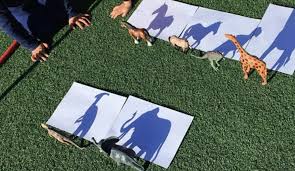 Printing – Printing sheepCollage – paper plate hensTextiles – Paper weaving animalsTheme: In the park link to Percy the Park KeeperSkills:Drawing – Design your own park Painting – Paint a picture of one of the animals you might find in a park Sculpture – Make a swing (use straws, wood & string)ICT – Using paint program create a picture of the parkYear 1Theme: ToysSkills: Drawing – observational drawing of a teddy bearPainting – Andy Warhol style toy painting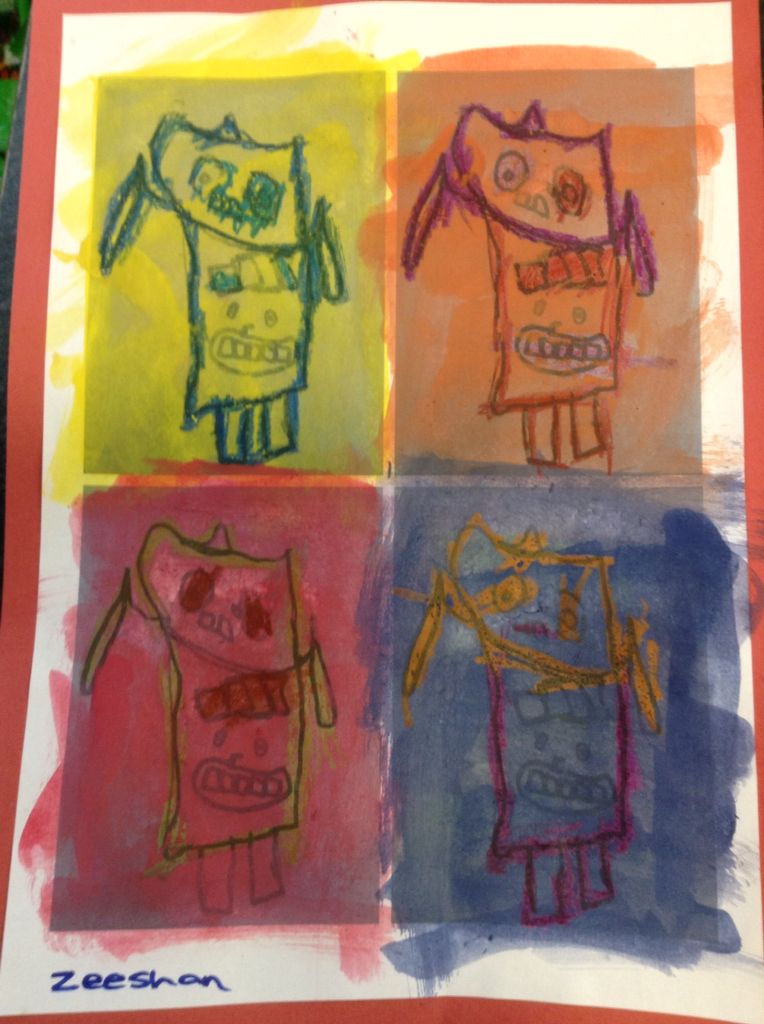 Printing – Lego printing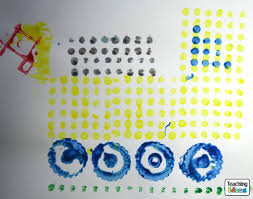 Theme: Traditional talesSkills: Drawing – Draw one of the characters Painting – Paint a setting from the storyCollage: Using mixed media create a page for a story book with lever/slide Theme: Dinosaurs Skills: Drawing – draw a dinosaurPainting- create own dinosaur & include detail for scales using patternPrinting – polystyrene fossil prints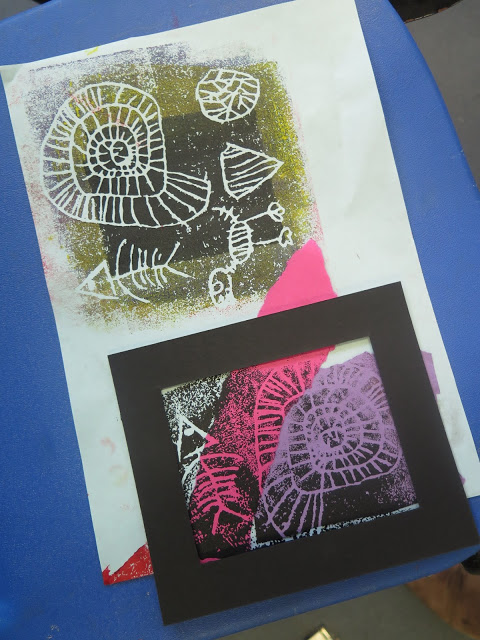 Theme: Kings, Queens & CastlesSkills:Drawing – Draw a picture of a king or queenPainting – Make a painting of a King or Queen (mix colours)Sculpture – Create a crown Theme: Oceans & SeasSkills: Drawing – wax resist under the sea picturesPainting – Paint a picture of an underwater creatureTextiles – sewing fish using threadsCollage – Seaside scene using tissue paper background, sandpaper, sticky paper, foil.Theme: Aliens & MonstersSkills:Drawing & Painting: Picasso monsters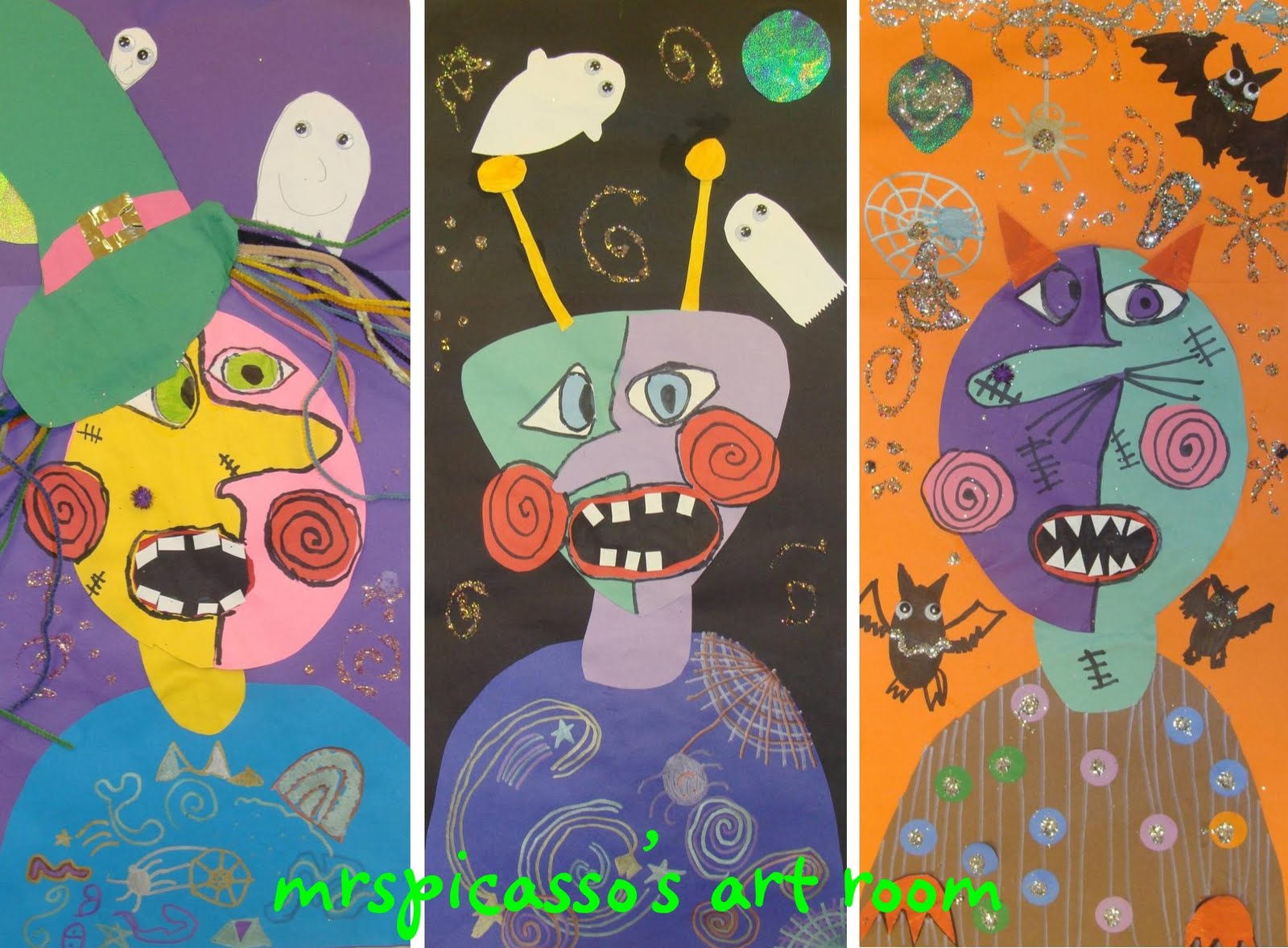 ICT: Create a picture of an alien or monster using paint on the computer. Try using a range of shapes. Year 2Theme: On SafariSkills: Drawing – draw repeating patternsPainting – Paint animal printsPrinting – Create prints using a range of media e.g. cardboard, strings, potatoesTheme: Great Fire of LondonSkills: Drawing – Draw a scene of the great fire of LondonPainting – Paint Blowing - fire picturesCollage – Silhouette pictureICT- Create pictures on paint of characters from VladTheme: Fractured Fairy tales – 3 little pigsSkills: Drawing – Draw houses for the little pigsPainting/Printing – Create prints for the texture of house e.g. bricks, wood, strawSculpture – Clay model of character (pig or wolf)Theme: Magic & potions (Roald Dahl – self-portraits)Skills: Drawing – self-portraits using pencilPainting – Picasso styleSculpture – Abstract face using  wire & pipe cleanersArtist/ Craftsperson/ Designer: Quentin Blake, PicassoTheme: MinibeastsSkills:Drawing – observational drawingsPainting – pebble painting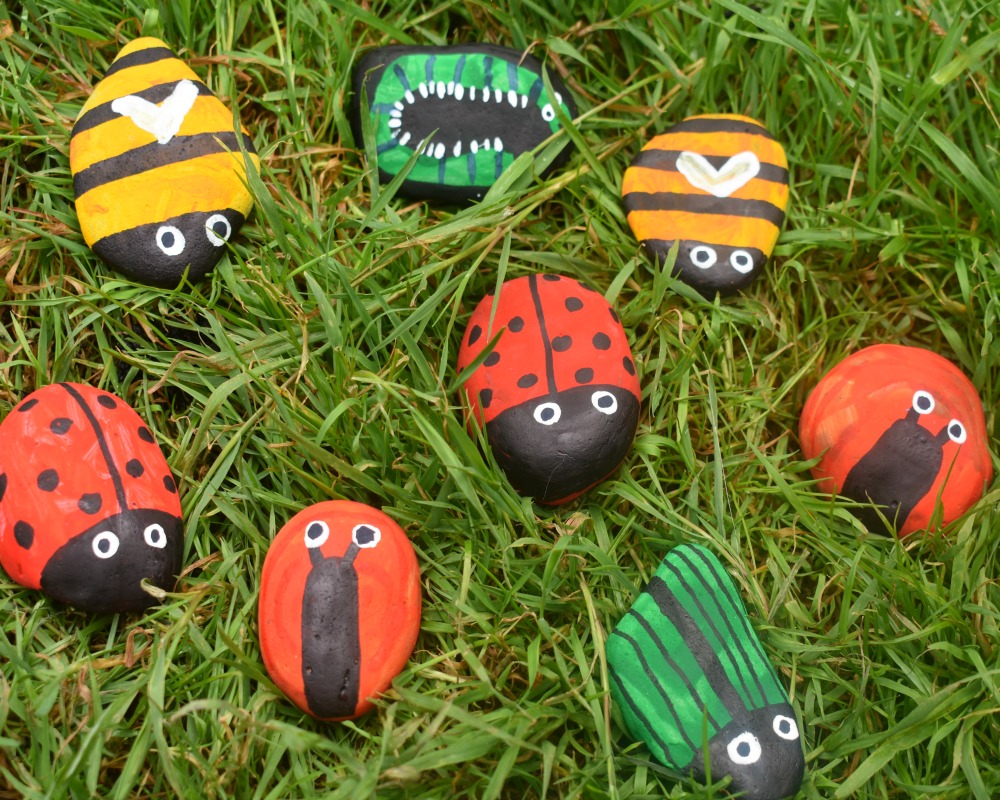 Textiles – paper weaving snail shells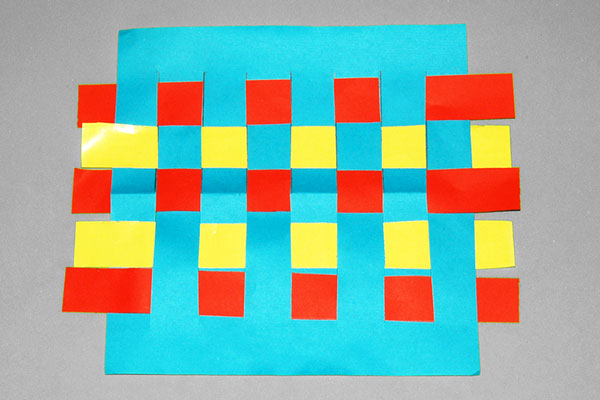 Theme: VictoriansSkills:Drawing – Victorian silhouette portraitsPainting – Victorian PrintsPrinting – Create lino cut in the style of William MorrisArtist/ Craftsperson/ Designer: William MorrisYear 3Theme: WaterloovilleSkills:Drawing – Local area landscapePainting – Painting of playground in the style of LowryCollage – Landscape collage 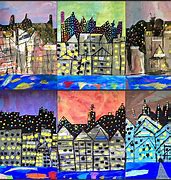 Artist/ Craftsperson/ Designer: L.S. Lowry – Playground PictureTheme: Stone AgeSkills:Drawing/ Painting: Cave paintings (use charcoal sticks)Textiles – Create an Iron age piece of clothing made by the whole classArtist/ Craftsperson/ Designer: Look at historic art from that timeTheme: The UKSkills:Drawing – 3D map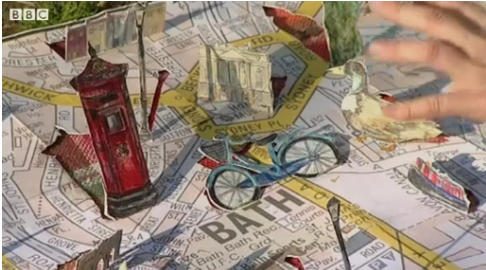 Drawing & painting: Pick a piece of Banksy work to recreate & adapt.Printing – lino printing of iconic uk image e.g. crown, postbox etcArtist/ Craftsperson/ Designer: Compare work of different UK artistsBanksyTheme: TechnologySkills:Drawing & painting – Own robot Sculpture: Create a sculpture of your robot in the style of CollierICT: Use different forms of technology to create piece of work.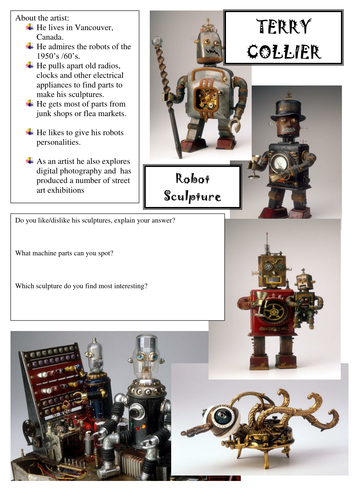 Artist/ Craftsperson/ Designer: Terry CollierTheme:  RomansSkills:Drawing – pen & ink roman numerals/namesPainting – Roman coin designCollage – mosaics using paper tilesSculpture – Clay tiles, mark making relief patternsArtist/ Craftsperson/ Designer: Look at historic art from that timeTheme: Zoo & animalsSkills: Drawing – Line drawings of animals from secondary sources Wax resist poster for World Wildlife fundPainting: In the style of Christopher WoodSculpture – Clay mini sculptures of animals (painted)Artist/ Craftsperson/ Designer: Christopher Wood 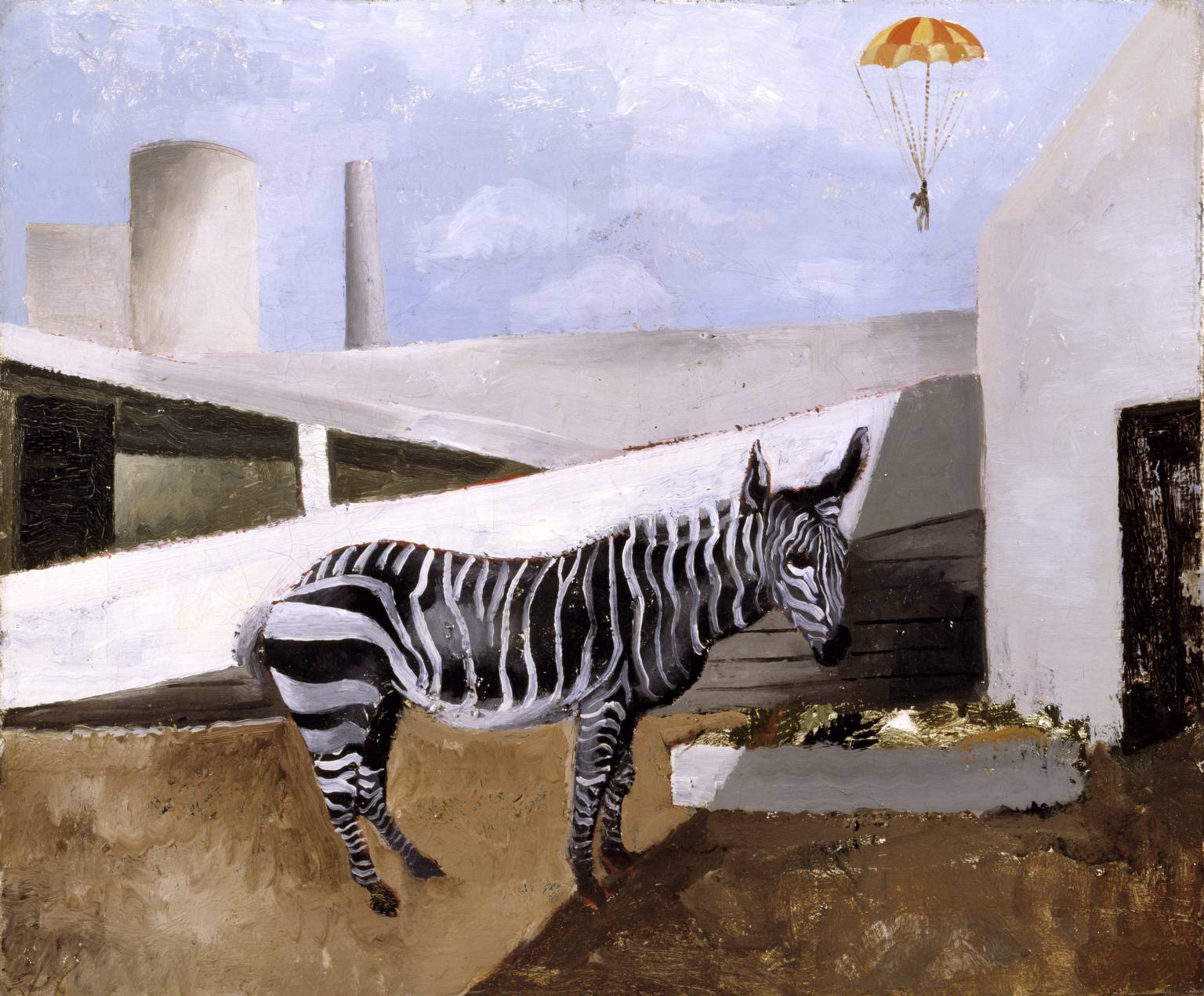 Year 4Theme: Titanic & the seaSkills:Drawing – Edwardian figures in lifeboatsPainting – Titanic posters style of retro posters/ watercolour paintings of The Titanic 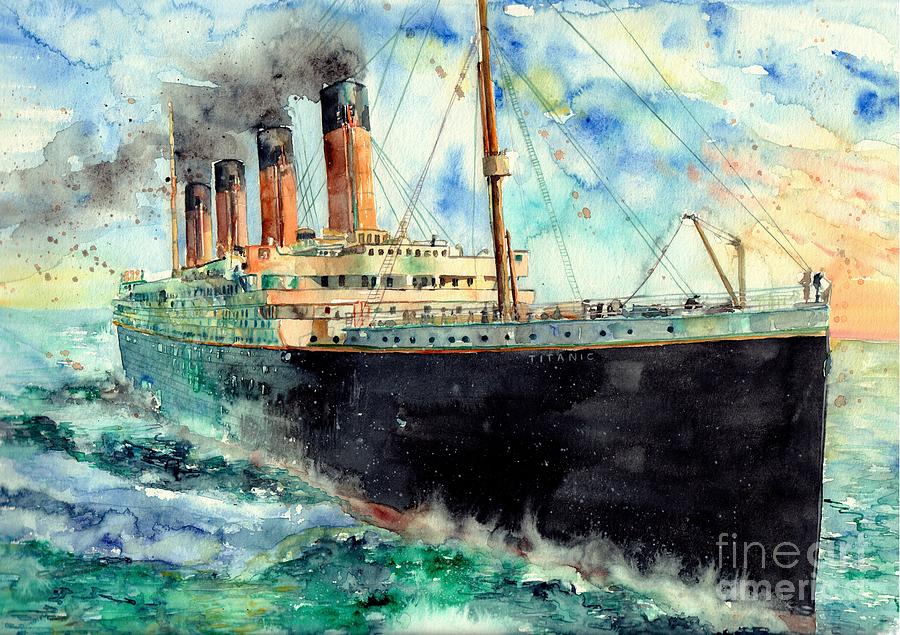 Printing – ships wheel designs used to make printing blocks.Artist/ Craftsperson/ Designer: Study of Francis Davis Millet – died on the TitanicTheme: SuperheroesSkills: Drawing – Draw own cartoon superheroPainting – Design & paint own superhero emblemTextiles & Printing – tie dye fabric to create a cape then print emblem Artist/ Craftsperson/ Designer: Stan LeeTheme: RainforestsSkills:Drawing – line drawings of animalsPainting – Colour matching, experimenting with different shades of green – painting in style of RousseauCollage – Mixed media (rainforest plants)Artist/ Craftsperson/ Designer: Henri RousseauTheme:  Myths (Beowulf)Drawing: focus on drawing shapes and patternsPainting: Experiment with colour and creating patternsPrinting: Print designs over a picture of face.Artist: Kershaw & Topping ( Myth book)Use as stimulus for drawing, painting & printing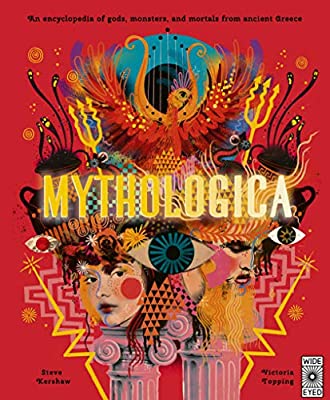 Theme: VikingsSkills:Drawing – design Viking broochesPainting/ Collage – Viking brooches using corrugated card, string, gemstones.Sculpture – Clay Viking faces or long shipsArtist/ Craftsperson/ Designer: Paul Borda, Pinterest artistTheme:  Rivers, Coasts & MountainsSkills:Drawing – Using a pencil, sketch Mount Snowdon from different views whilst considering things in the foreground and background.Painting – paint their own version of one on Monet’s River Thames paintings.ICT & Collage: Collect images from the internet and create a mixed media collage of a coastline. Artist/ Craftsperson/ Designer: MonetYear 5Theme: TudorsSkills:Drawing – Tudor self-portraits in the style of HolbeinPainting – Choose a piece by Holbein to recreatePrinting – Tudor rose prints 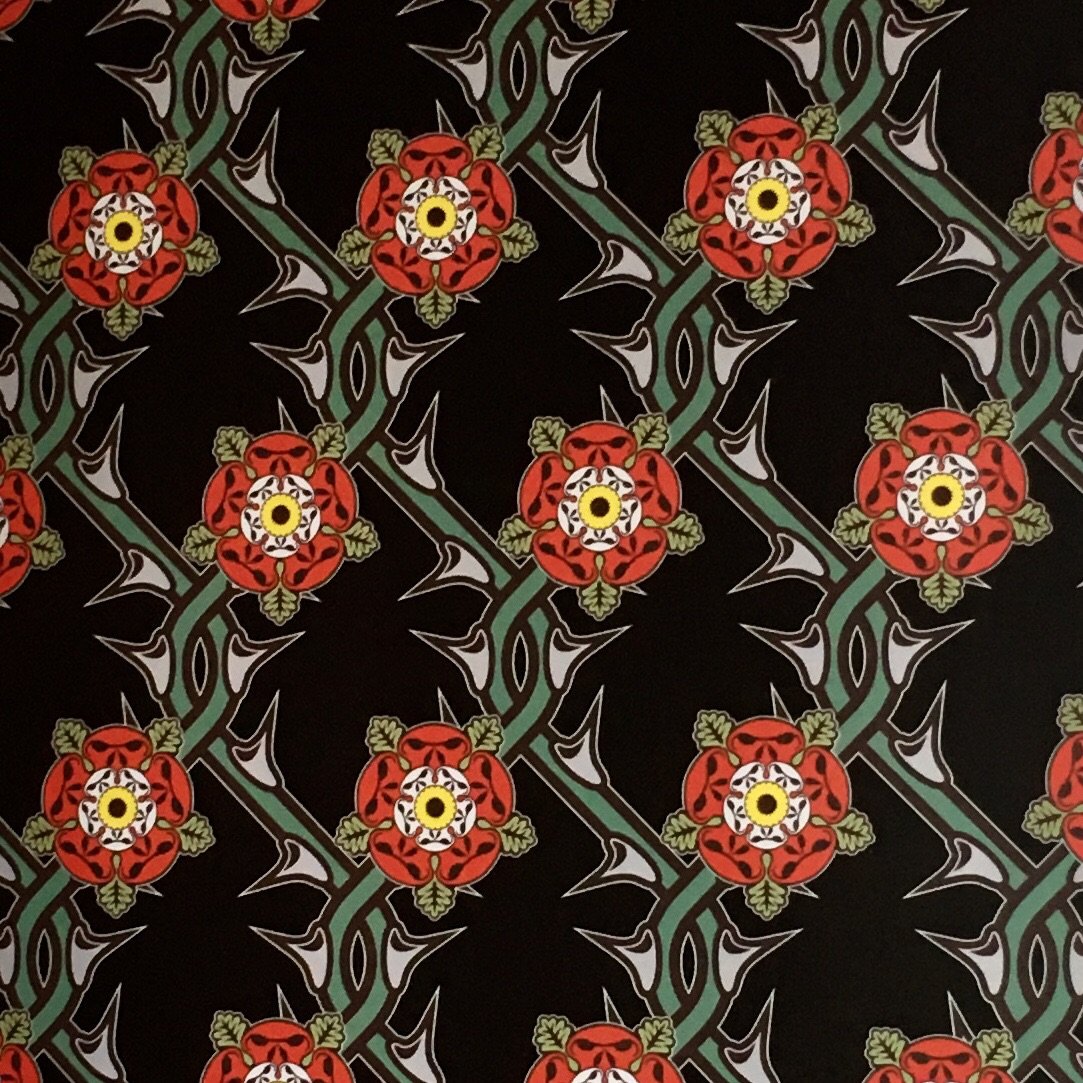 Artist/ Craftsperson/ Designer: Hans Holbeinhttps://www.hans-holbein.org/the-complete-works.htmlTheme: EnvironmentSkills:Drawing – Observations of plants & detailPainting – Use of colour for plantsCollage – Natural objects collageArtist/ Craftsperson/ Designer: Elizabeth Blackwell, Andy GoldsworthyTheme: SpaceSkills: Drawing – Texture space pictures using pastelsPainting – Peter Thorpe inspired rocket paintingICT – Create a space background for rocket (photocopy rocket painting & stick onto background to create mixed media piece) Artist/ Craftsperson/ Designer: Peter ThorpeTheme: WW2Skills:Drawing – Sketch an example of Moore’s workPainting - Create Blitz silhouette pictures 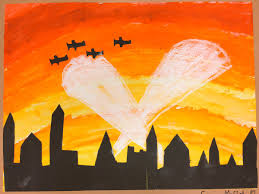 Digital media/Collage – create a WW2 propaganda poster (get images from the internet)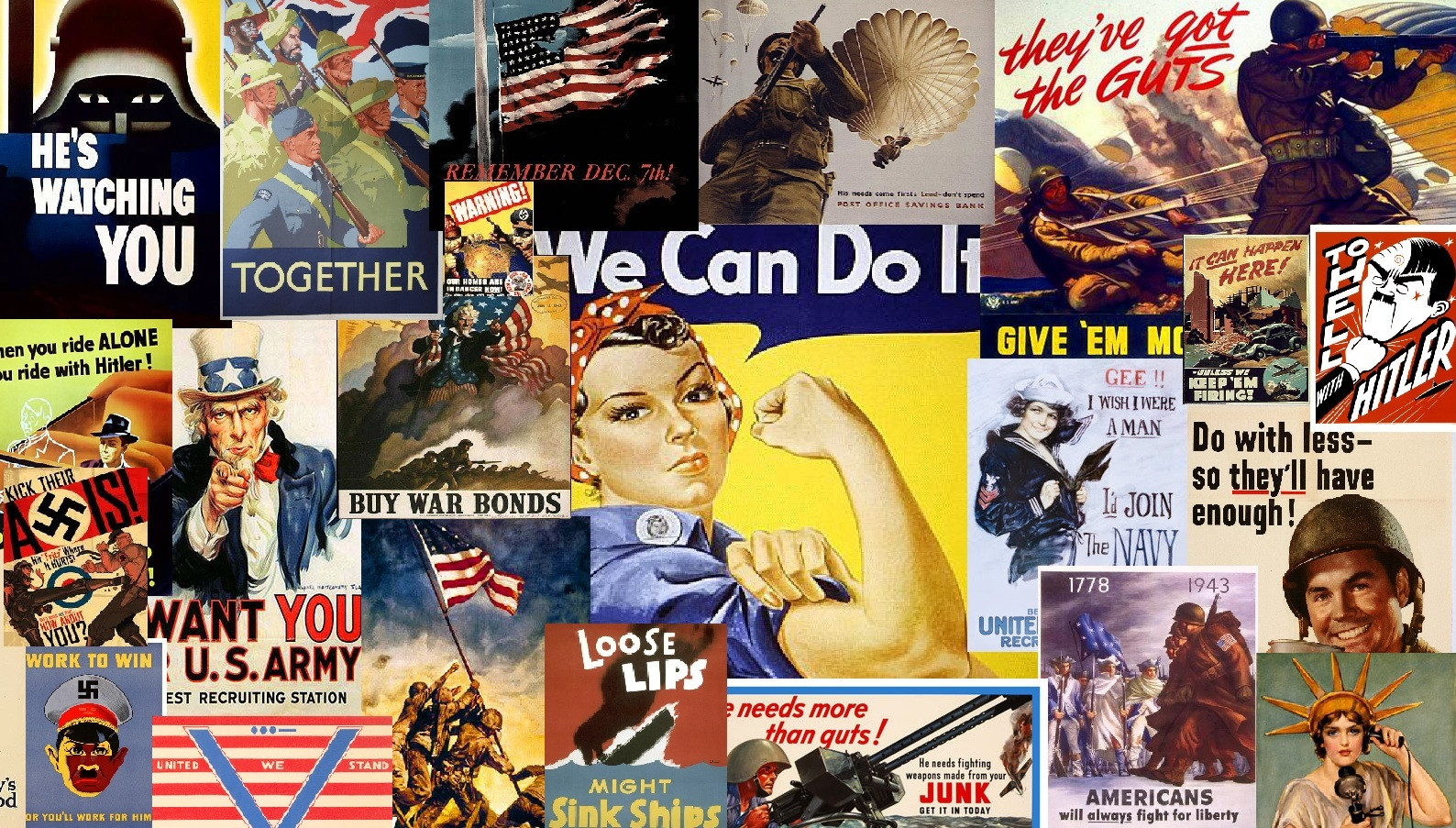 Artist/ Craftsperson/ Designer: Henry MooreTheme: Fair TradeSkills:Drawing – Traditional African patternsPainting – paint or block print African designs onto fabricTextiles – tie dye fabric squares & add decoration. (Could stitch squares together to make a bag or cushion cover.Artist/ Craftsperson/ Designer: Joseph AmedokpoTheme: Ancient EgyptSkills: Drawing – Egyptian cartouchePainting – Egyptian gods & hieroglyphs Sculpture – Make mummies from twisted paper & modroc. Decorate with a sarcophagusArtist/ Craftsperson/ Designer: Yliade (French Artist)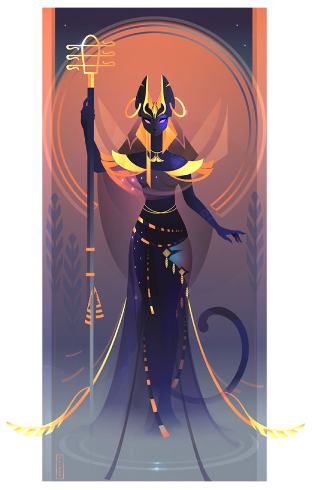 Year 6Theme: MayansSkills: Drawing - Create a Mayan maskPainting – Mural paintingsTextiles – Mayan weavingArtist/ Craftsperson/ Designer: Look at historic art from that time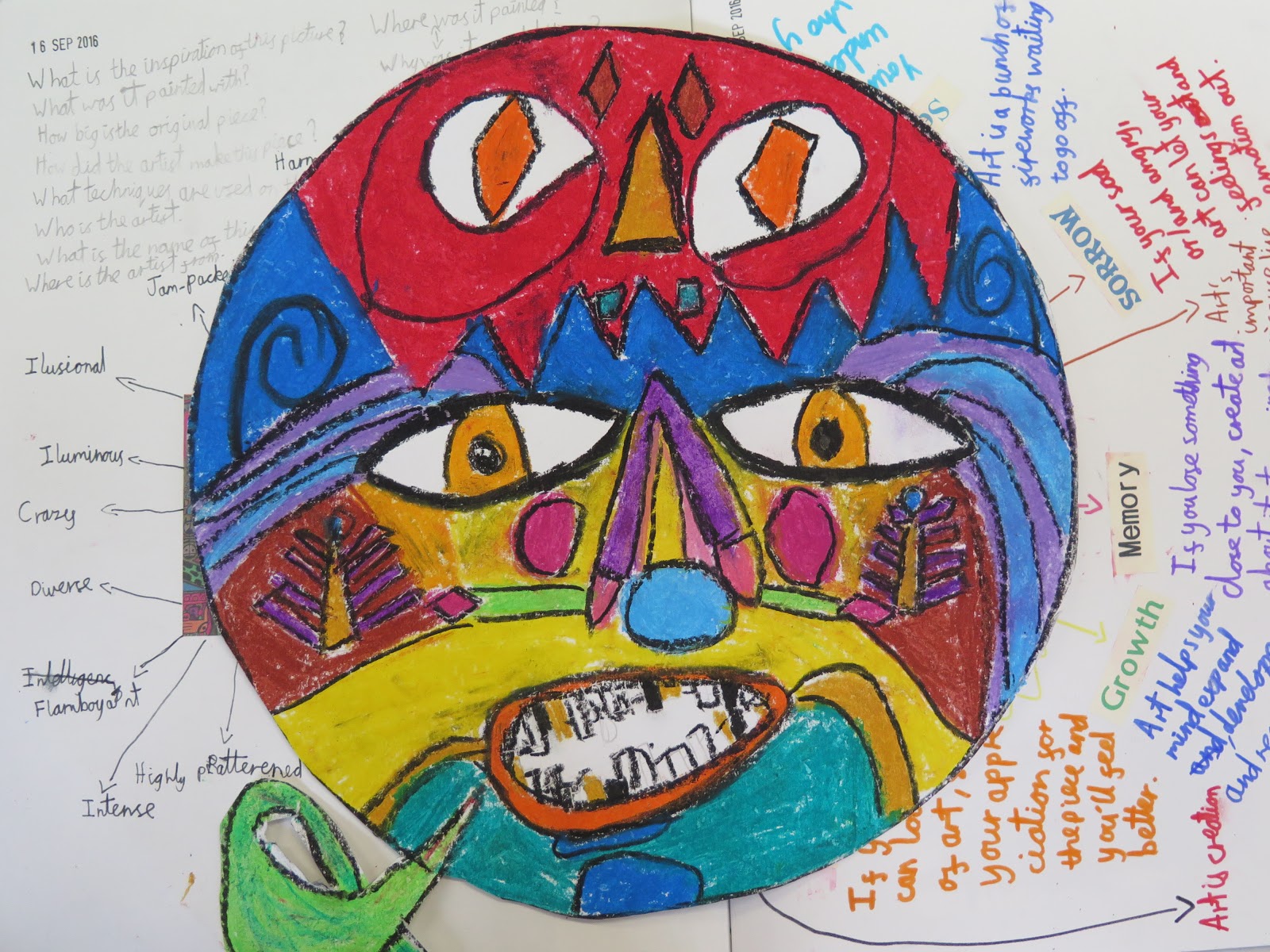 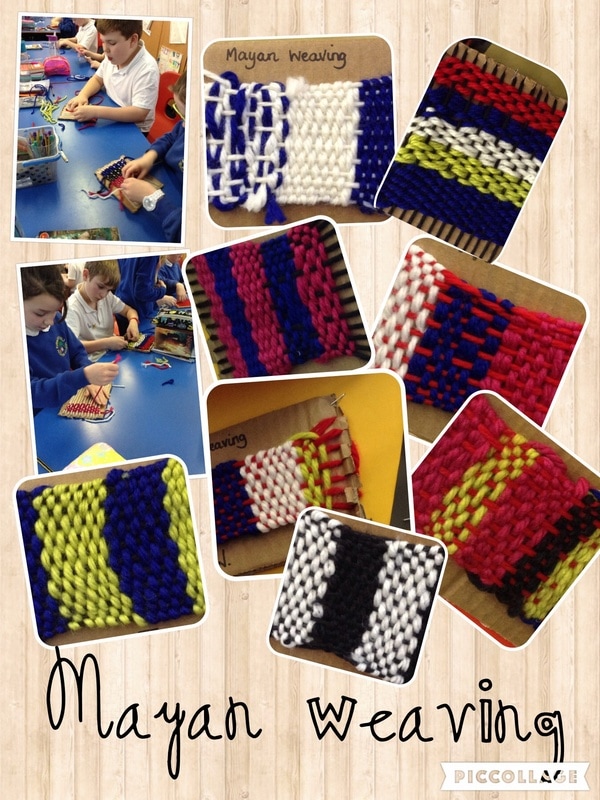 Theme:  ExplorersSkills:Drawing: sketching ships – focus on 1 partProportion & scalePainting: water colour landscapeCollage: Recreate landscape picture Artist/ Craftsperson/ Designer: Artist who was on expedition  Theme: Natural DisastersSkills:Drawing: draw picture of before & after a disasterPaintings: Natural disaster painting in the style of Peters 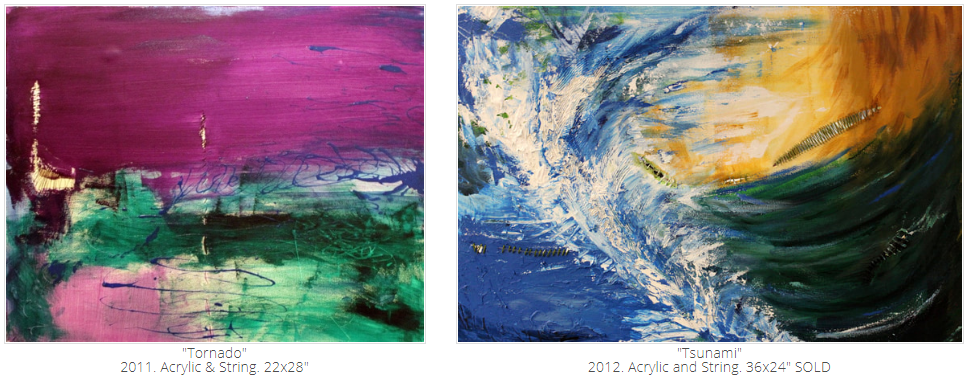 Sculpture: Building after natural disaster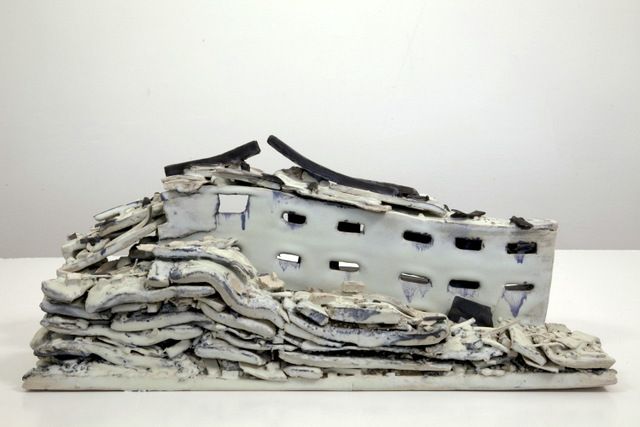 Artist/ Craftsperson/ Designer: Stephanie Peters (painter)Alison Ruttan's "Natural Disaster" (Sculptor) Theme: Global Issues Skills:Drawing – Sketch of sculpture 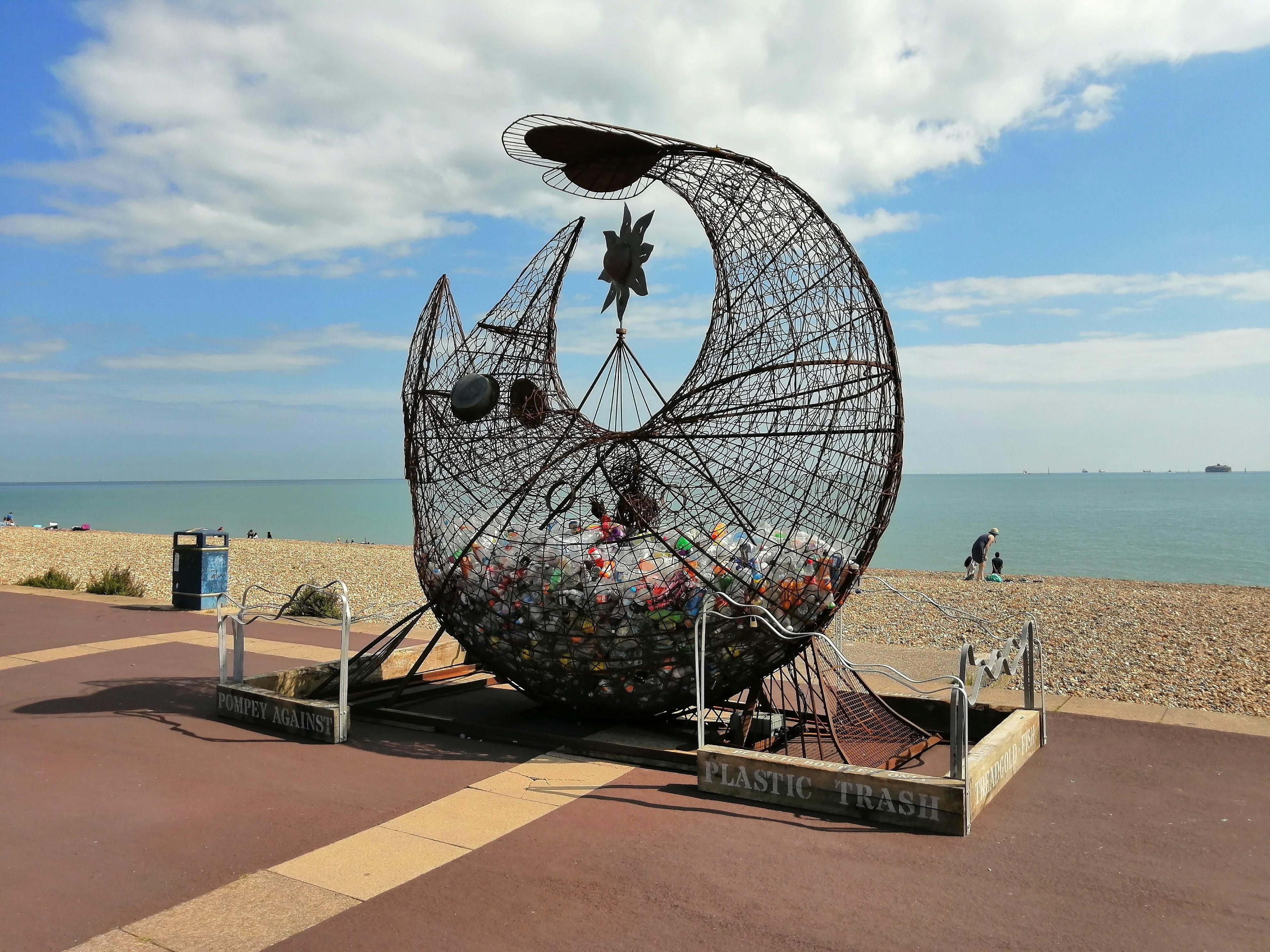 Painting – Under the sea scene incorporating plastic 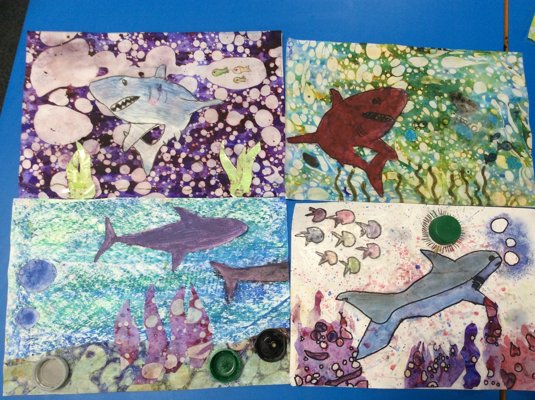 Sculpture – Design and make a sculpture in the style of CodlingArtist/ Craftsperson/ Designer: Pete CodlingTheme: LondonSkills:Drawing: Ken Done line drawing of Tower Bridge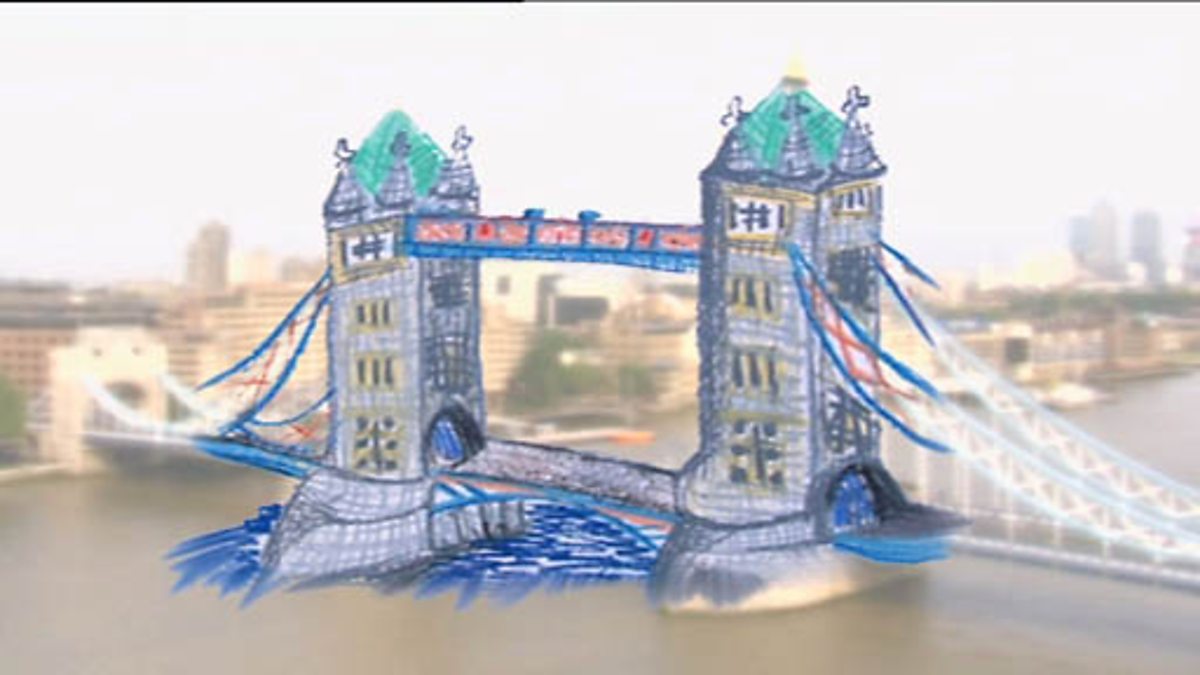 Painting: London Landmarks Printing: Create a print of London in the style of Brodholt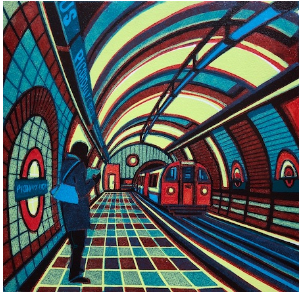 Theme: Lights, Camera, ActionSkills:Drawing: Create a comic strip in the style of DisneyPainting: Design own characterArt & ICT: Poster for showArtist/ Craftsperson/ Designer: Walt Disney?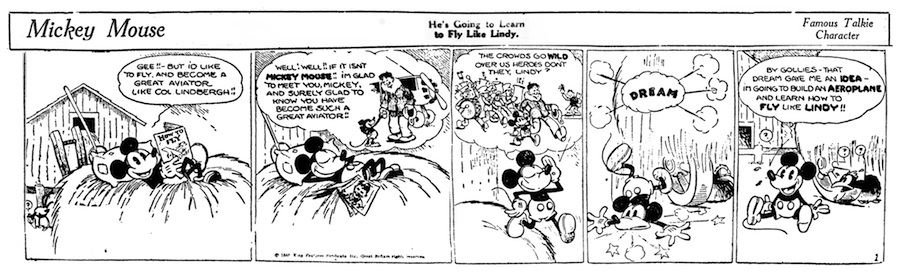 SkillsSkillsSkillsSkillsSkillsSkillsSkillsDrawingPaintingCollagePrintingTextilesSculptureArt & ICT